Лексическая тема «Азбука опасности»(Подготовила: учитель-логопед Коник Е.И.)Для начала предложите ребёнку посмотреть несколько интересных обучающих видеоуроков  по теме. Малышерин TV | Правила безопасности для детей в игровой форме (dzen.ru)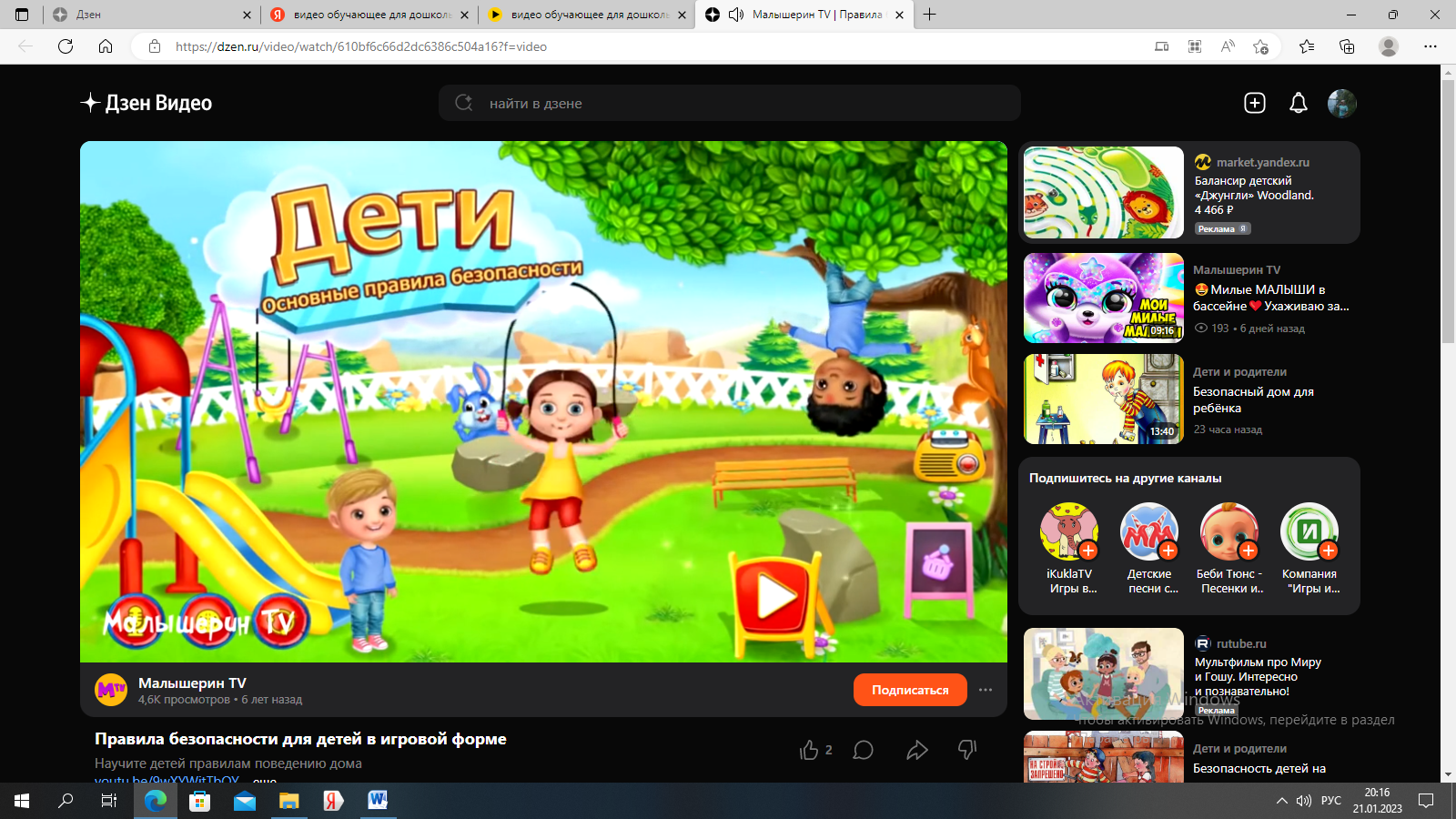 https://yandex.ru/video/preview/10143854362423520295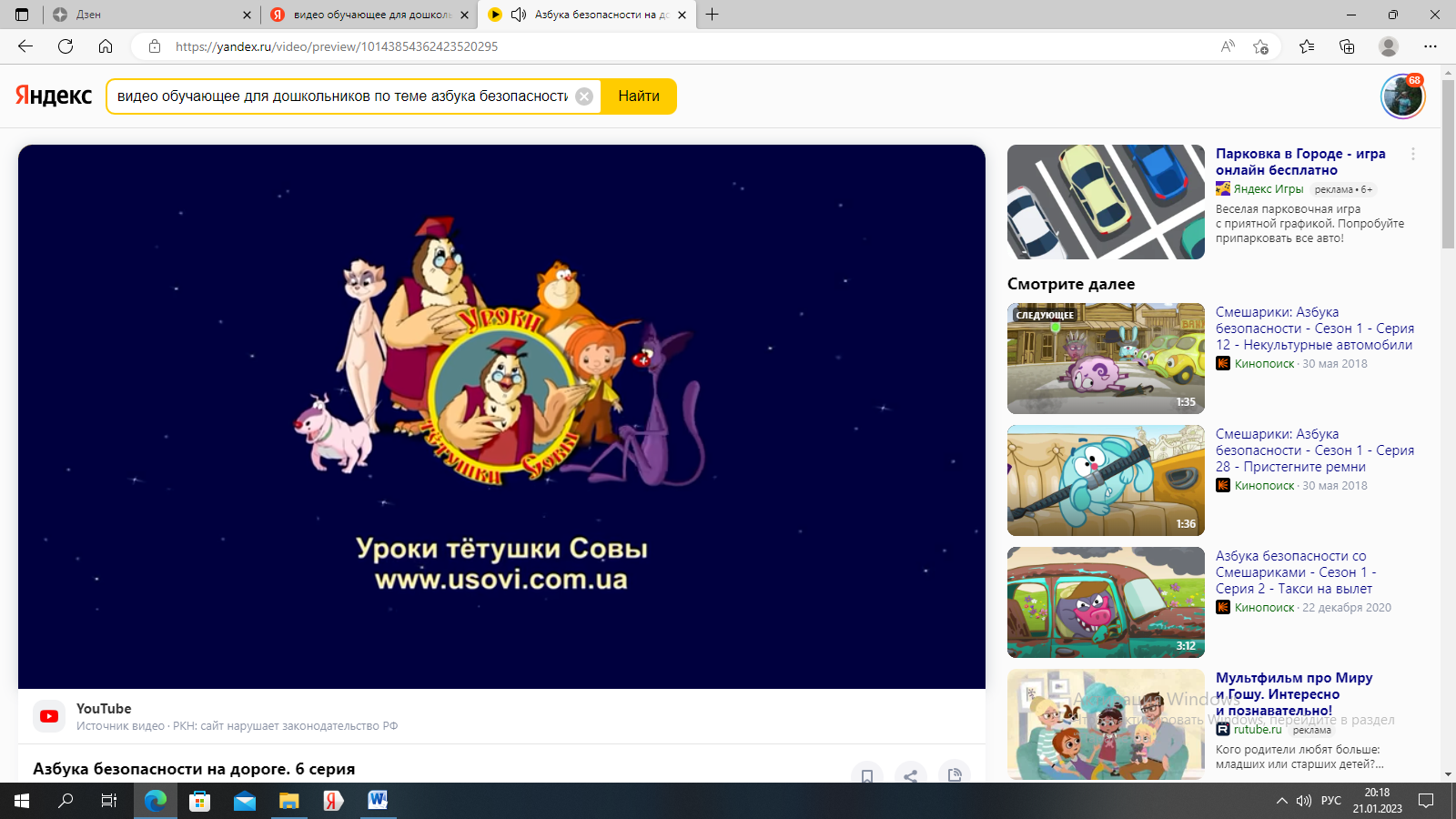 Правила безопасности и поведения для детей | Развивающее видео | Азбука безопасности... - поиск Яндекса по видео (yandex.ru)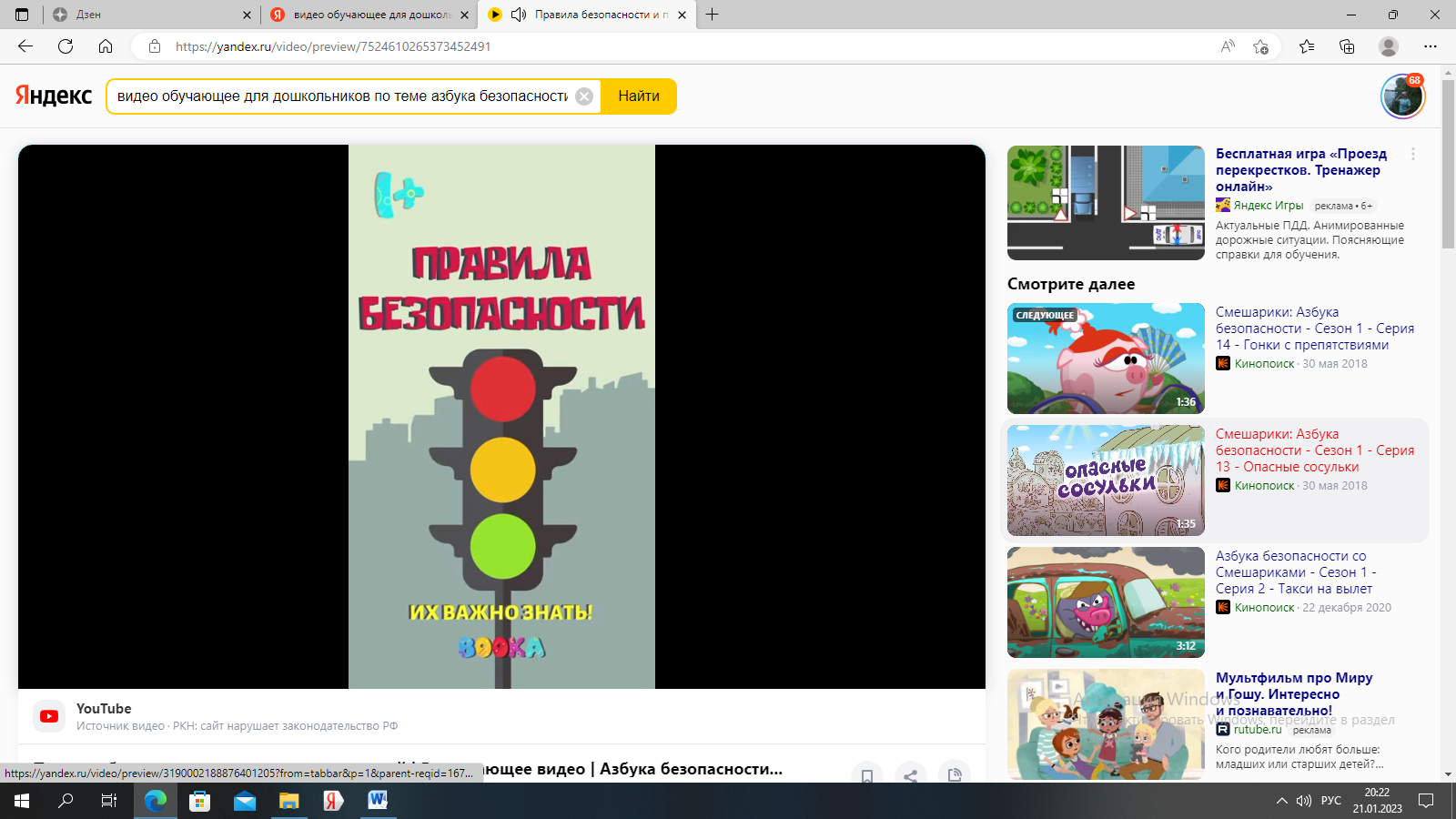 Далее побеседуйте с ребенком, поиграйте в предложенные игры и выполните задания: 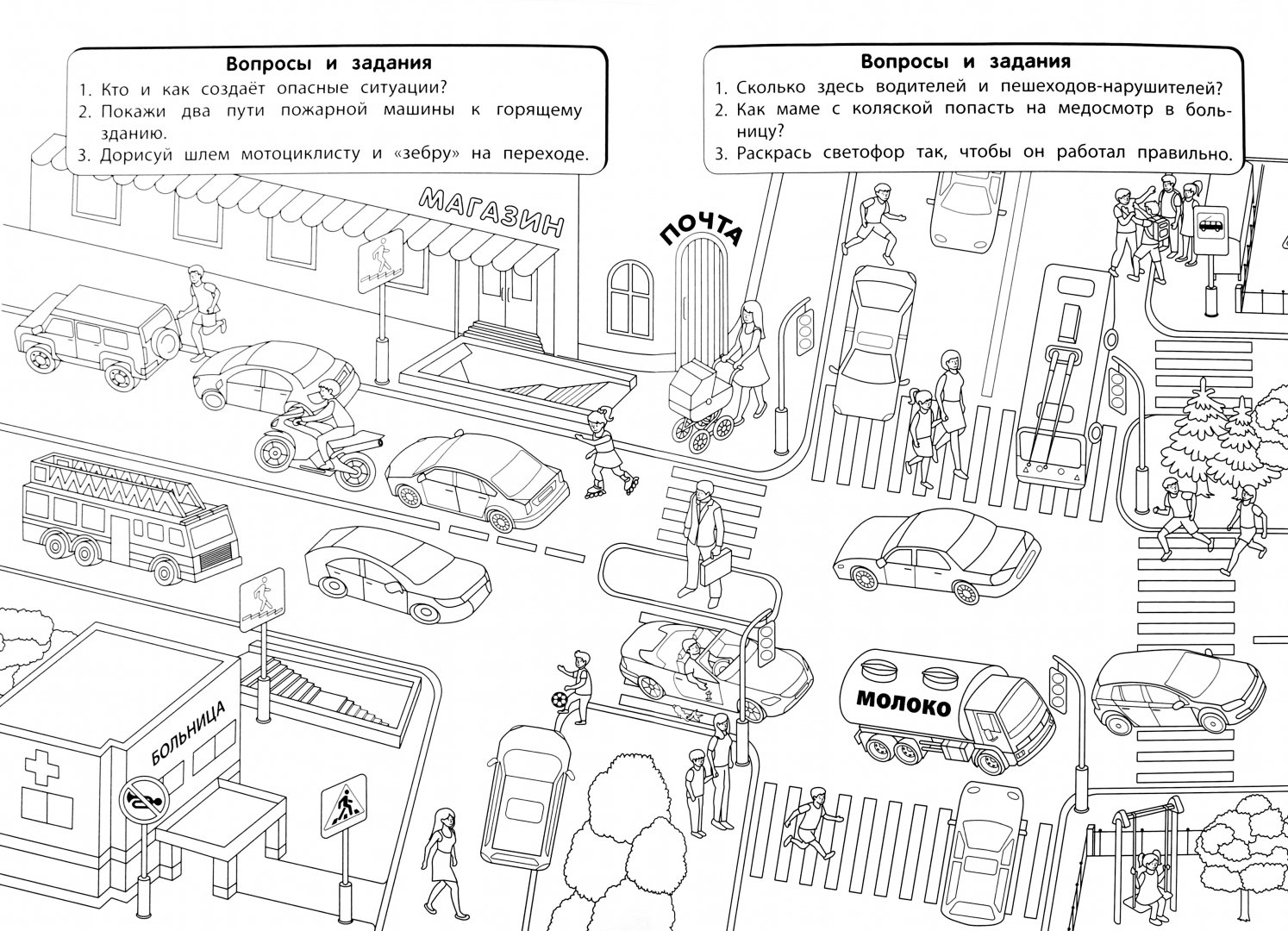 Задания для печати (развитие мелкой моторики рук)Раскрась рисунок , обведи пунктирные линии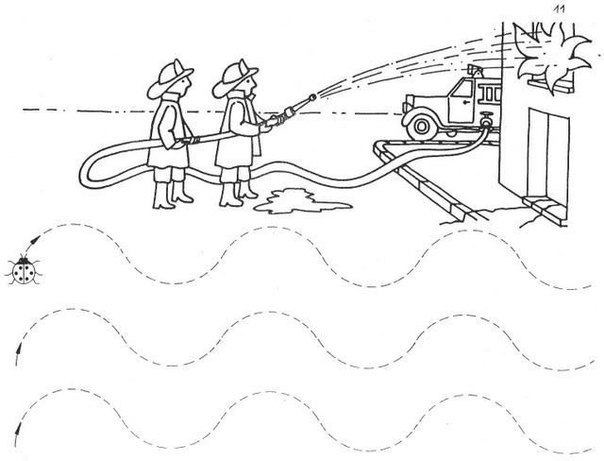 4. И напоследок, закрепите полученные знания и представления ребенка по ниже предложенным ссылкам в обучающих онлайн-играх и заданиях Загадки от Дяди Степы [остановка № 1] (learningapps.org)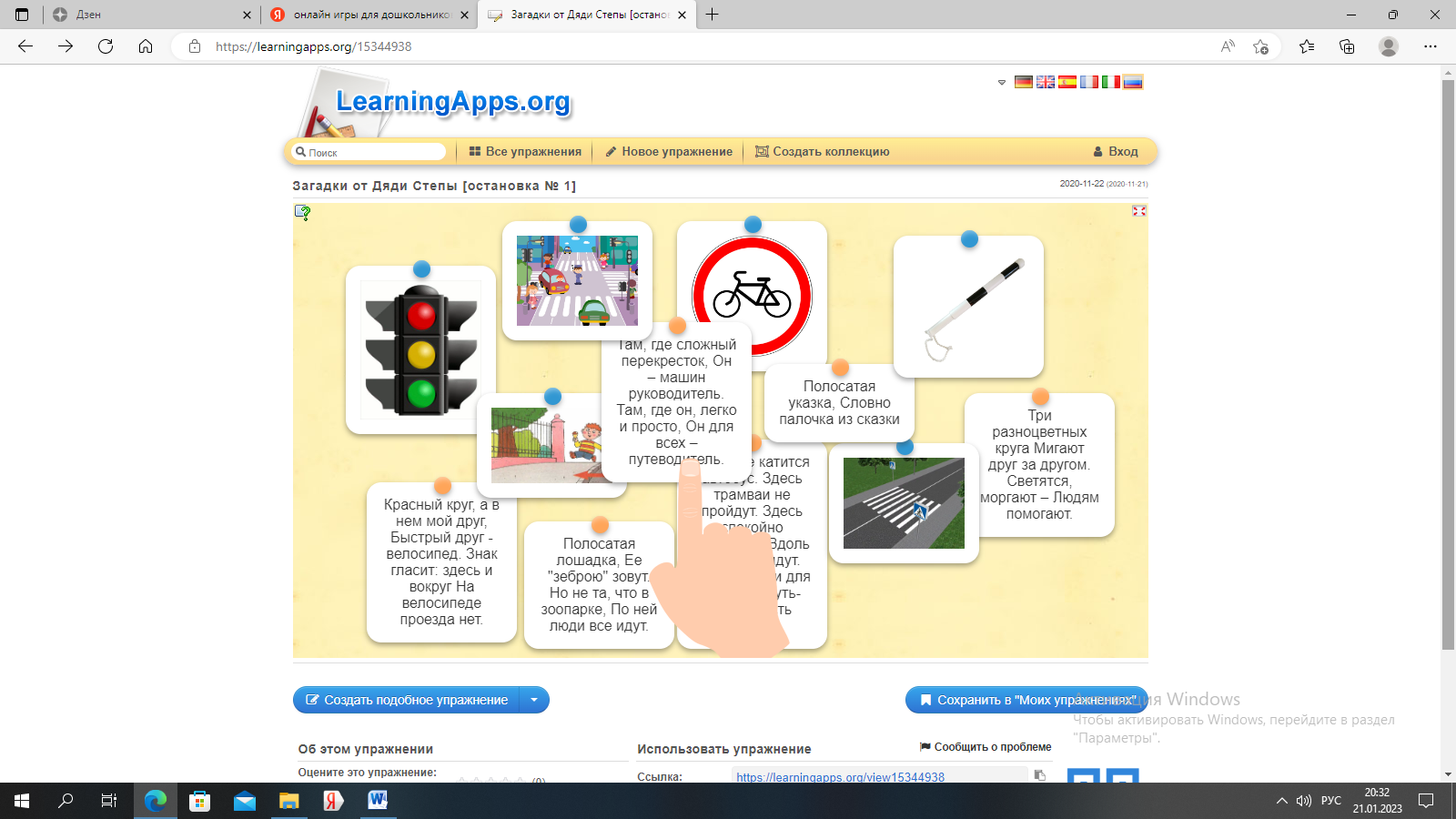 Дорожные знаки [остановка № 2] (learningapps.org)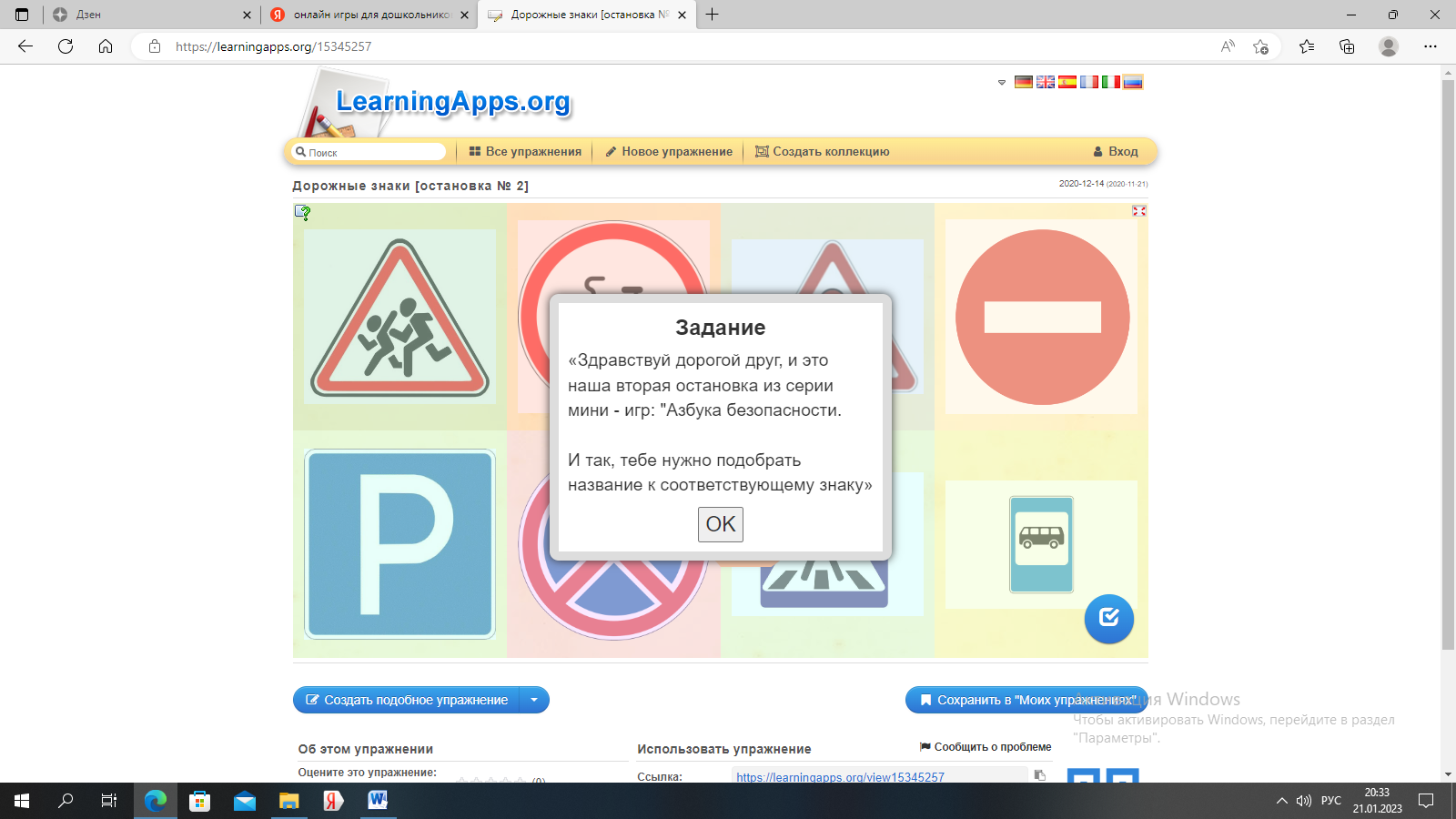 Вопрос - ответ [финальная остановка. остановка № 7] (learningapps.org)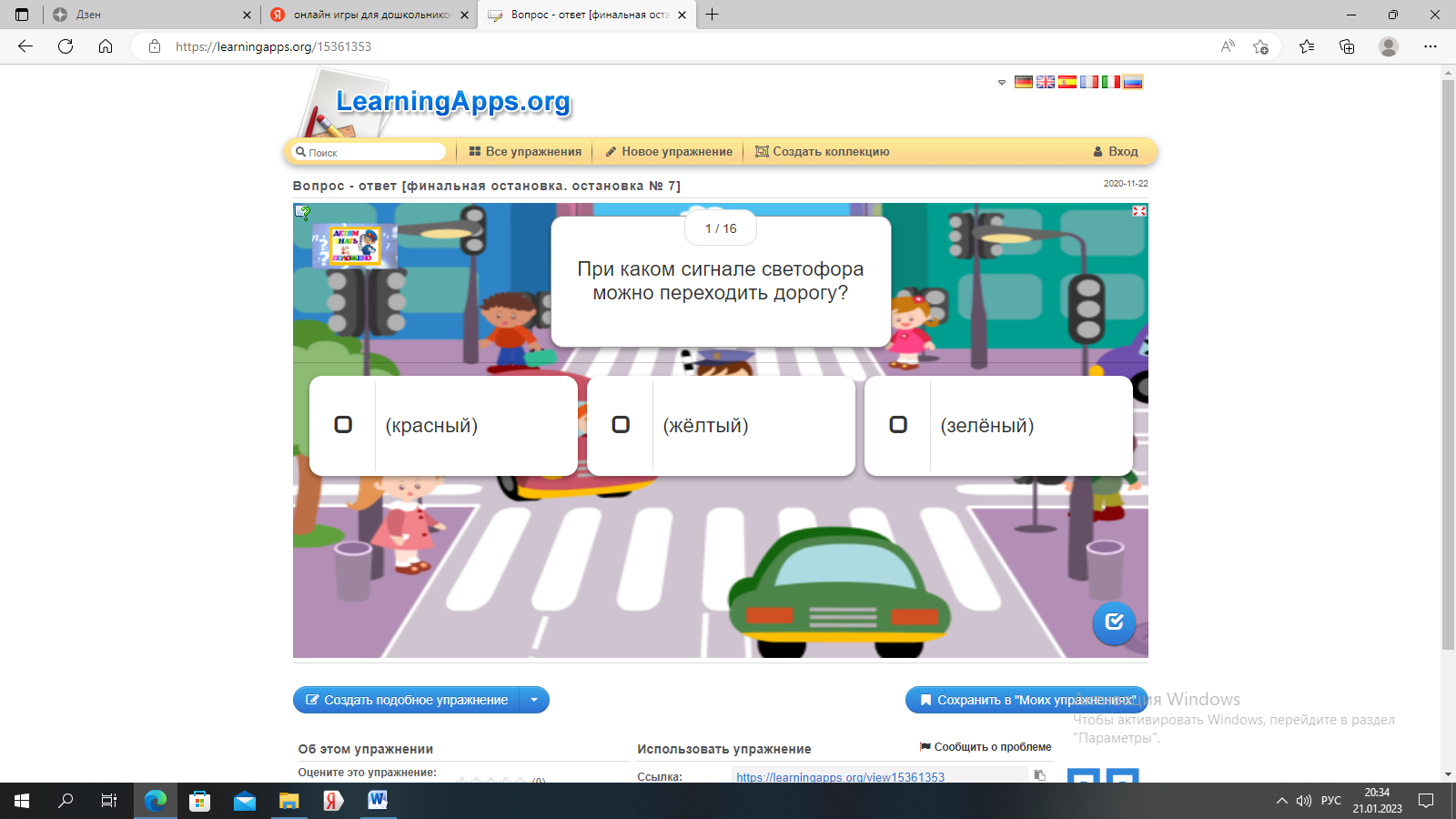 